第十二章  热力学定律1 自主活动  观察温差发电现象活动指导活动目的：观察温差发电现象，思考使小电扇运转的电能的来源。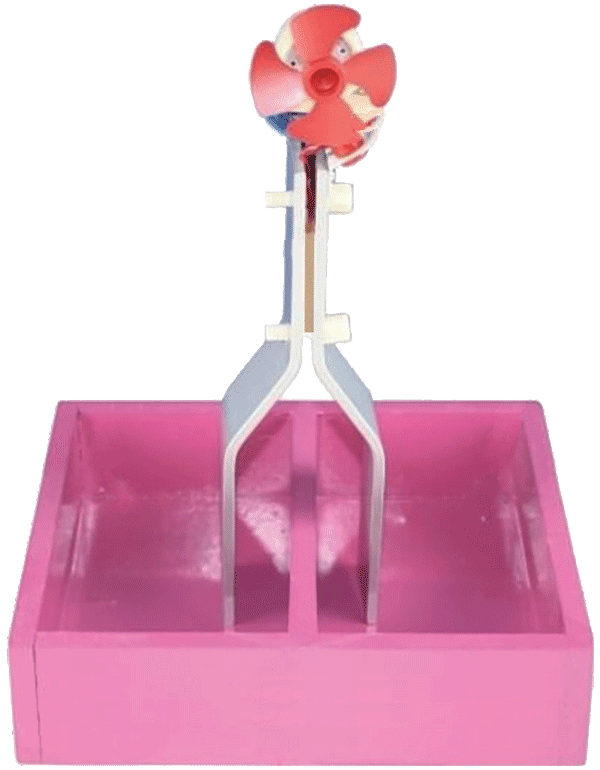 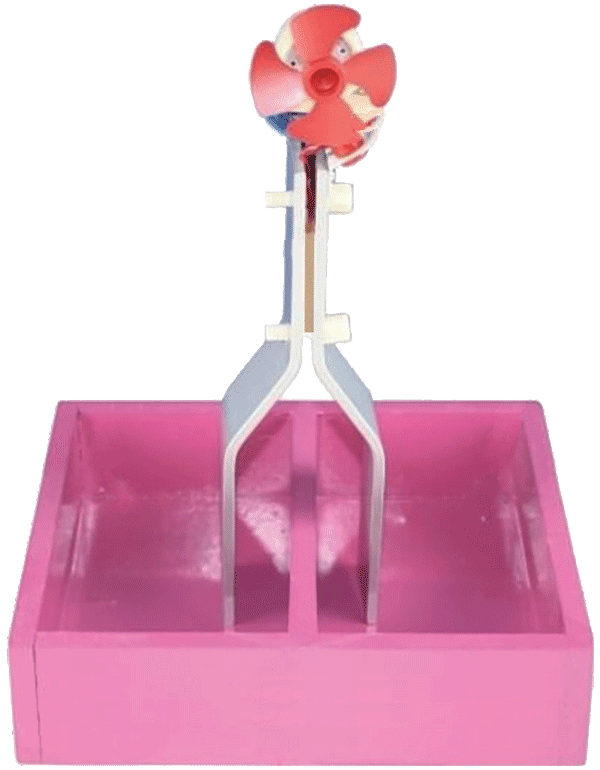 实验时的具体操作如下：活动采用如图 12 – 1 所示的装置，中间隔开的容器两侧分别盛有热水和冷水。由 P 型半导体和 N 型半导体连接而成的温差发电片与小电扇构成回路，在温差发电片两侧分别固定导热金属支架。活动时，将金属支架分别插入两侧的冷水和热水中，电扇就会不停地运转。思考尝试在两侧盛放温度相同的水，观察小电扇是否会运转。分析使小电扇运转的电能的来源。参考解答：若两侧盛放温度相同的水，小电扇不会转动。根据实验现象可知，只有当两侧的水有温度差时才能产生电能，可以猜想电能来自水的内能。命题意图：进一步理解“温差发电”的原因；分析现象背后的原因。2 自主活动  做功改变气体内能 活动指导活动目的：观察压缩气体能够使气体内能增大的现象。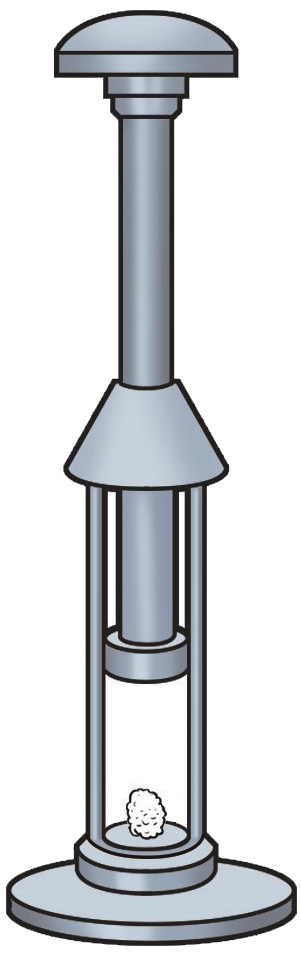 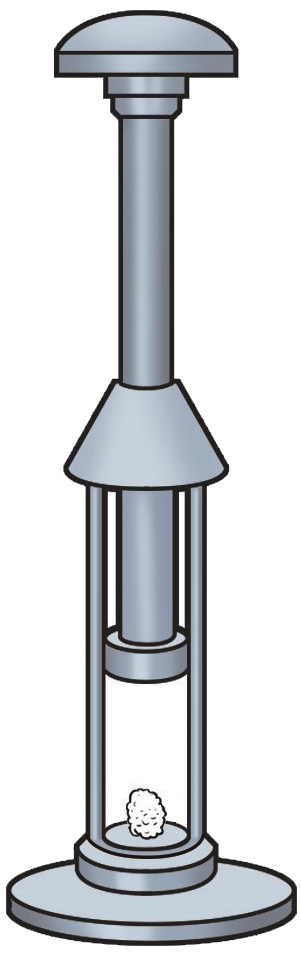 实验时的具体操作如下：采用如图 12 – 2 所示的压缩空气引火仪进行实验。取少许干燥的硝化棉用镊子把棉花拉松后放入一个厚壁玻璃筒里。将活塞放入玻璃筒的上口，迅速地压下活塞。观察并解释玻璃筒内发生的现象。实验中的硝化棉可用普通脱脂棉花代替。使用脱脂棉花时，可先快速压下、拉起活塞数次作预热，再迅速压下活塞。思考活动中观察到哪些现象？如何解释观察到的现象？参考解答：主要的现象有：① 快速压下活塞的瞬间可以观察到硝化棉（脱脂棉花）出现闪燃；② 在筒壁上贴测温纸可发现筒壁发热快速压下活塞压缩气体时，由于时间很短，可以视为绝热变化。外界对气体做功，使气体的内能增大，气体温度迅速升高。当温度升至硝化棉（脱脂棉花）的燃点就会出现闪燃。同时，气体与筒壁之间的热传递使筒壁温度升高。命题意图：观察并记录现象，鼓励学生进行充分的观察；分析现象背后的原因，建立过程模型。3 学期活动  研究“饮水鸟”的原理并制作一个“饮水鸟”玩具活动内容与要求图 12 – 3 所示为“饮水鸟”玩具。两玻璃球由细玻璃管相连，盛有一定量的高挥发性化学试剂的下球作为鸟身；上球连同尖嘴被吸水布包起来作为鸟头。整个装置架在支架上，可绕支点转动。在鸟的前方放一杯水，保证它俯下身子时尖嘴能接触水面“喝”到水。轻按鸟头，让它“喝”一口水，饮水鸟就会直立、抬头，并不断地自动点头喝水。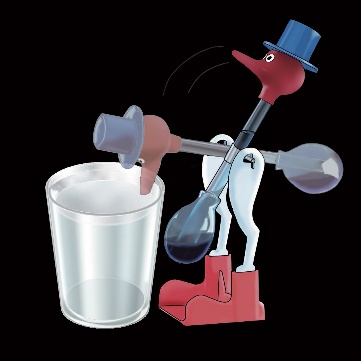 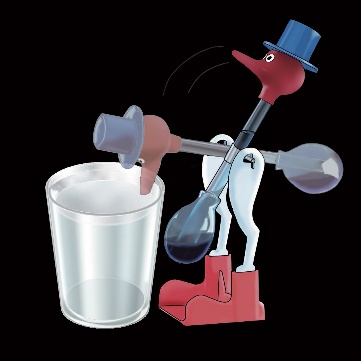 这是一个制作类活动，本活动要求：（1）查阅相关资料，了解“饮水鸟”的工作原理。（2）制作一个“饮水鸟”玩具，并撰写研究报告。活动指导（1）以小组为单位（不超过 4 人）开展研究活动，成员有明确的分工。（2）查阅相关资料，了解“饮水鸟”的工作原理。（3）收集所需的材料或器材，制作“饮水鸟”玩具：① 制作支架和设置转轴时，须仔细调整重心至合适位置后再固定；② 可以使用小烧瓶等作为鸟身，组装时须确保连接处密封；③ 若无法得到高挥发性化学试剂，也可以设计制作其他类型的“饮水鸟”并分析其原理（如毛细现象等）。（4）撰写研究报告，其中应包括：① 小组成员及分工介绍；② “饮水鸟”的工作原理，有必要的推理过程和图示；③ 所制作“饮水鸟”玩具的结构图相实物照片、用到的材料或器材；④ 研究体会，可以是经验，也可以是不足。（5）以小组为单位在班级中介绍研究成果、展示制作成品。（6）制作过程中注意安全。如需使用化学品，应在教师指导下完成。参考资料网上搜索“饮水鸟制作”相关的资料，借鉴制作方法，了解注意事项。评价量表表 12 – 1评价指标表现标准表现水平（参阅操作说明）表现水平（参阅操作说明）评价指标表现标准自评他评物理观念能结合查阅的资料，用热力学定律解释“饮水鸟”的工作原理科学思维能建立“饮水鸟”的结构模型科学思维能准确、清晰地阐述“饮水鸟”的工作原理科学探究能制订可行的设计方案，写出关键的制作流程科学探究能完成“饮水鸟”玩具的制作科学探究能用规范的物理语言、图表撰写研究报告科学探究能准确清晰地向他人介绍小组的研究成果科学态度与责任在合作中尊重他人、帮助他人科学态度与责任乐于承担任务，积极参与研究和制作科学态度与责任能遵守实验室规则，在教师指导下使用危险物品操作说明对照表现标准，根据符合程度进行表现水平评价，“5”表示完全符合，“4”表示大部分符合，“3”表示基本符合，“2”表示少量符合，“1”表示基本不符合对照表现标准，根据符合程度进行表现水平评价，“5”表示完全符合，“4”表示大部分符合，“3”表示基本符合，“2”表示少量符合，“1”表示基本不符合对照表现标准，根据符合程度进行表现水平评价，“5”表示完全符合，“4”表示大部分符合，“3”表示基本符合，“2”表示少量符合，“1”表示基本不符合